	Comunicado de ImprensaGuimarães, x de novembro de 2019“De Pequenino se cria um Nicolino” decorre de 18 a 29 de novembroGuimarãeShopping promove venda solidária de nicolinosNo próximo dia 18 de novembro, o GuimarãeShopping inaugura “De Pequenino se cria um Nicolino”. Até dia 29 de novembro, o Centro promove a venda solidária de nicolinos, com o objetivo de contribuir para a sustentabilidade financeira do projeto musical CERCISSONS. E para terminar da melhor forma, às 11h de dia 29, alguns membros deste projeto vão presentear os visitantes com uma atuação musical com bombos.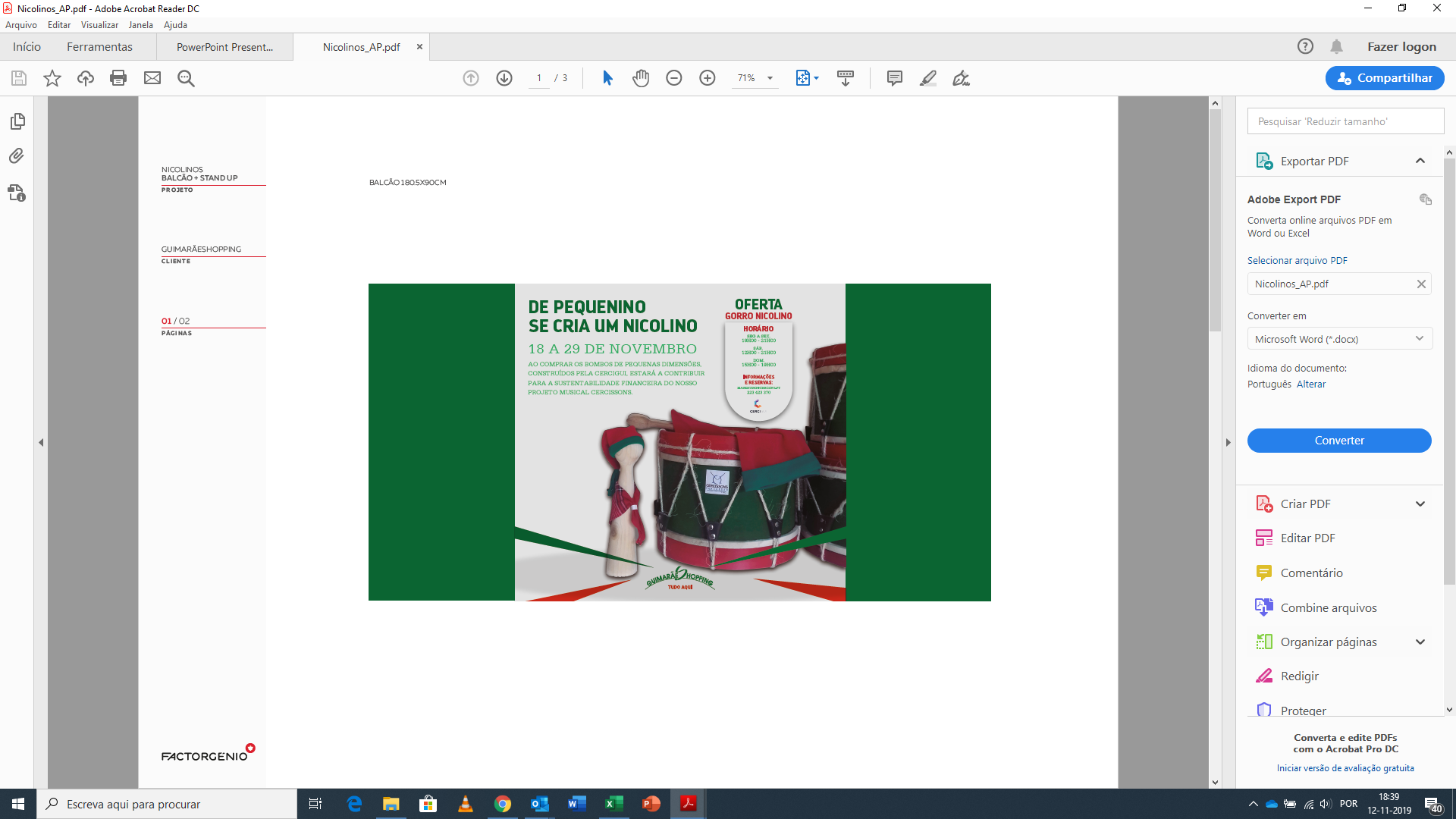 No Piso 1, vai estar instalado um balcão, onde os visitantes podem adquirir os bombos de pequena dimensão construídos pela CERCIGUI. Na compra destes produtos, os visitantes recebem um gorro Nicolino, típico da região. Os bombos nicolinos surgem das festas vimaranenses, as Festas Nicolinas, nas quais a cidade convida os seus residentes a sairem à rua, em honra de São Nicolau. Com o objetivo de contribuir para o projeto musical CERCISSONS, a iniciativa “De Pequenino se cria um Nicolino” decorre de segunda a sexta-feira, das 19h00 às 21h00, aos sábados, das 12h00 às 21h00 e aos domingos, das 15h00 às 19h00. Desenvolvido na CERCIGUI, o projeto CERCISSONS pretende dar continuidade a atividades musicais já iniciadas na Guimarães Capital Europeia da Cultura 2012. Para além das competências musicais adquiridas, os clientes, em colaboração com os colaboradores e voluntários, fabricam bombos de pequenas dimensões em madeira e pele natural, contribuindo para a manutenção da tradição única no país, as Festas Nicolinas.Para encerrar a iniciativa que decorre no GuimarãeShopping, no dia 29 de novembro, às 11h00, alguns membros da CERCIGUI vão realizar uma atuação musical com bombos, no Piso 1.De 18 a 29 de novembro, o GuimarãeShopping convida os seus visitantes a contribuírem com a compra de nicolinos, para o projeto musical CERCISSONS.Sobre o GuimarãeShoppingEstrategicamente localizado no coração da cidade de Guimarães, o GuimarãeShopping é hoje uma referência na cidade e plataforma de grandes fluxos de população, provenientes de todo o Concelho. Com uma Área Bruta Locável (ABL) de 28.819 m2, 101 lojas, uma Praça de Alimentação diversificada e um Hipermercado Continente, o Centro Comercial oferece ao consumidor o que de melhor há na cidade. A par da experiência única de compras e de lazer que oferece aos seus clientes, o GuimarãeShopping assume a responsabilidade de dar um contributo positivo para um mundo mais sustentável, trabalhando ativamente para um desempenho excecional nas áreas ambiental e social. Todas as iniciativas e novidades sobre o Centro podem ser consultadas no site https://www.guimaraeshopping.pt/. Para mais informações, por favor, contactar:Lift Consulting – Susana Lourenço
M: +351 914 409 595
Susana.lourenco@lift.com.pt